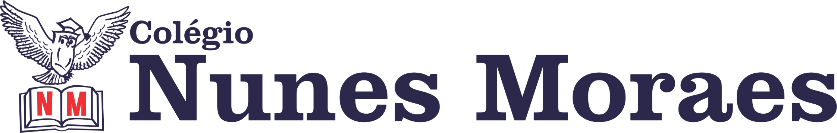 1ª AULAEnsino Fundamental 5º Ano - Componente Curricular: Geografia.Capítulo 03 – A população do Brasil.Objetos do conhecimento: A população brasileira; Quantos e como são os brasileiros; Envelhecimento da população brasileira; Distribuição da0 população brasileira.Atividades do dia: 12 de março de 2021.No vídeo a seguir tem a explicação e acompanhamento de toda a aula. Nele, você verá:Passo 01 – Explicação da Seção Para Relembrar nas páginas 140 e 141.Passo 02 – Atividade de classe no caderno.Link: https://youtu.be/fSgRGnqbQyEObs: Ao final da aula, envie a foto da atividade de classe no caderno para o WhatsApp da professora de sua turma.2ª AULAEnsino Fundamental 5º Ano - Componente Curricular: Português (Ortografia).Capítulo 04 – Uma cultura, muitos sentidos.Objeto do conhecimento: Emprego de G e J.Atividades do dia: 12 de março de 2021.No vídeo a seguir tem a explicação e acompanhamento de toda a aula. Nele, você verá:Passo 01 – Explicação das regras de emprego das letras G e J.Passo 02 – Atividade de classe em Língua Portuguesa na página 78(questões 05 e 06) e treino ortográfico no caderno (lembre-se de fazer o cabeçalho).Passo 03 – Atividade de casa: página 77(questão 04).Link: https://youtu.be/3q9A4bCOsmAObs: Ao final da aula, envie a foto da atividade de classe e casa (páginas 77 e 78) de Língua Portuguesa e o treino no caderno para o WhatsApp da professora de sua turma.3ª AULAEnsino Fundamental 5º Ano - Componente Curricular: MatemáticaCapítulo 4 “Multiplicando e dividindo números naturais”Atividades do dia: 12 de Março de 2021 Passo 1: Continuação do estudo do capítulo 4 “Multiplicando e dividindo números naturais”. Explanação sobre o algoritmo da multiplicação.Passo 2: Atividade de classe: Livro p. 110, questões 9 e 10 sobre o “Algoritmo da multiplicação”.Passo 3: Atividade de casa: p. 110, questão 11 e p. 111, questão 13.Link: https://youtu.be/O2r-Vrf0juoObs: Ao final da aula, envie a foto da atividade de classe para o WhatsApp da professora de sua turma.4ª AULARoteiro de Estudos – 5º ano 5º Ano - Componente Curricular: ArteCapítulo 04 – Intervenção urbana.Atividades do dia: 12 de março de 2021 Passo 1: Introdução ao estudo do cap. 04 – Intervenção urbana, a partir do texto e imagem de abertura p. 42 e 43.Passo 2: Explanação do conteúdo p. 44 seção “Para ir além” sobre o grupo Coletivo Linhas e página 45 sobre “Arte efêmera” e o trabalho do Grupo Poro. Passo 3: Atividade de classe: página 46, questões 1 a 3.Link: https://youtu.be/Gzr6sGdjWfEObservação: Enviar as fotos da atividade para o whatsapp da professora de sua turma. 